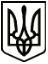 МЕНСЬКА МІСЬКА РАДАВИКОНАВЧИЙ КОМІТЕТПРОЄКТ РІШЕННЯ25 лютого 2022 року                 	м. Мена                   	    № _____Про погодження надання пільг на безоплатне харчування за рахунок коштів місцевого бюджету сім’ям, які опинилися в складних життєвих обставинахКеруючись ст. 32 Закону України «Про місцеве самоврядування в Україні», Законом України «Про освіту», рішеннями 15 сесії Менської міської ради 8 скликання від 09 грудня 2021 р. № 818 «Про затвердження Програми організації харчування дітей в закладах дошкільної освіти Менської міської ради на 2022-2024 роки», № 819 «Про затвердження Програми організації харчування дітей в закладах загальної середньої освіти Менської міської ради на 2022-2024 роки» та № 848 «Про встановлення розміру вартості харчування та плати за харчування дітей у  закладах дошкільної освіти Менської міської ради у 2022 році», № 849 «Про порядок організації харчування учнів у закладах загальної середньої освіти Менської міської ради на 2022 рік» виконавчий комітет Менської міської ради ВИРІШИВ:1.Погодити надання пільги Хрущовій Ользі Михайлівні, жительці                           с. Феськівка, по оплаті за харчування її дітей: Хрущова Володимира Сергійовича, 2019 року народження, вихованця Феськівського закладу дошкільної освіти «Веселка», Кулишова Нікіти Сергійовича, 2009 року народження, учня Феськівської гімназії, у зв’язку з тим, що сім’я опинилася в складних життєвих обставинах (батько, Хрущов Сергій Володимирович, має групу інвалідності, є внутрішньопереміщеною особою), шляхом звільнення від сплати повністю з 17 лютого 2022 року, дня подання заяви, до 31.12.2022.2. Контроль за виконанням рішення покласти на заступника міського  голови з питань діяльності виконавчих органів ради  Прищепу В.В.Міський голова                                                                      Геннадій ПРИМАКОВ